АФИША МЕРОПРИЯТИЙКраснокамского ГО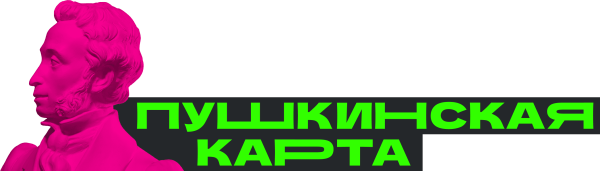 на 22.07.2024 - 28.07.2024 г.Дорогие друзья! Будем рады видеть Вас на наших клубных, библиотечных, музейных мероприятиях недели.Почитаем, поиграем, отдохнем – время с пользой проведем!ДАТА, ВРЕМЯ, МЕСТОНАИМЕНОВАНИЕ МЕРОПРИЯТИЯДК ГОЗНАКА (ул. К. Либкнехта, 10):ДК ГОЗНАКА (ул. К. Либкнехта, 10):22.07.2024 – 28. 07.2024с 11:00 до 23:05«Красная Кама»Показ сеансов в кинозале «Красная Кама»: - «Три богатыря. Ни дня без подвига» 6+ПК- «Мой любимый чемпион» 6+ ПК- «Большое путешествие вокруг света» 6+ ПК- «Не одна дома» 6+ ПК- «Водитель - олигарх» 12+ ПК (ПК - пушкинская карта)МБУК «КРАСНОКАМСКИЙ КРАЕВЕДЧЕСКИЙ МУЗЕЙ» (пр-т. Мира, 9):МБУК «КРАСНОКАМСКИЙ КРАЕВЕДЧЕСКИЙ МУЗЕЙ» (пр-т. Мира, 9):Посещение музея:  индивидуальные посещения, экскурсии – до 30 человек в группе.Посещение музея доступно по Пушкинской картепо следующим мероприятиям:Посещение музея:  индивидуальные посещения, экскурсии – до 30 человек в группе.Посещение музея доступно по Пушкинской картепо следующим мероприятиям:МБУК «Краснокамский краеведческий музей» (пр-т Мира, 9):МБУК «Краснокамский краеведческий музей» (пр-т Мира, 9):Краснокамский краеведческий музейпр-т Мира,9Экспозиция«Коммунальная квартира»Краснокамский краеведческий музейпр-т Мира,9Экспозиция «Краснокамск. Награды Победы»Краснокамский краеведческий музейпр-т Мира,9Экологическая диорама«Лес и человек»Краснокамский краеведческий музейпр-т Мира,9Экскурсия«Краснокамская Флоренция»Краснокамский краеведческий музейпр-т Мира,9Экскурсия«Краснокамск-город солнца»Краснокамский краеведческий музейпр-т Мира,9Выставка «Палеолетопись Прикамья»Детский музей игрушки (ул. Свердлова, 10):Детский музей игрушки (ул. Свердлова, 10):Детский музей игрушкиул. Свердлова, 10Экспозиция «Игрушки из стружки»Детский музей игрушкиул. Свердлова, 10Мастер-класс «Путешествие бумажного листа»Краснокамская картинная галерея имени И. И. Морозова (ул. К. Либкнехта, 6а):Краснокамская картинная галерея имени И. И. Морозова (ул. К. Либкнехта, 6а):Краснокамская картинная галереяул.К.Либкнехта, 6аЭкспозиция «Соцреализм: смысл, символы, судьбы»Краснокамская картинная галереяул.К.Либкнехта, 6аМастерская пейзажной живописиКраснокамская картинная галереяул.К.Либкнехта, 6аМастер-класс «Рисуем в галерее»